Programma CK Lunteren d.d. 31-07-2021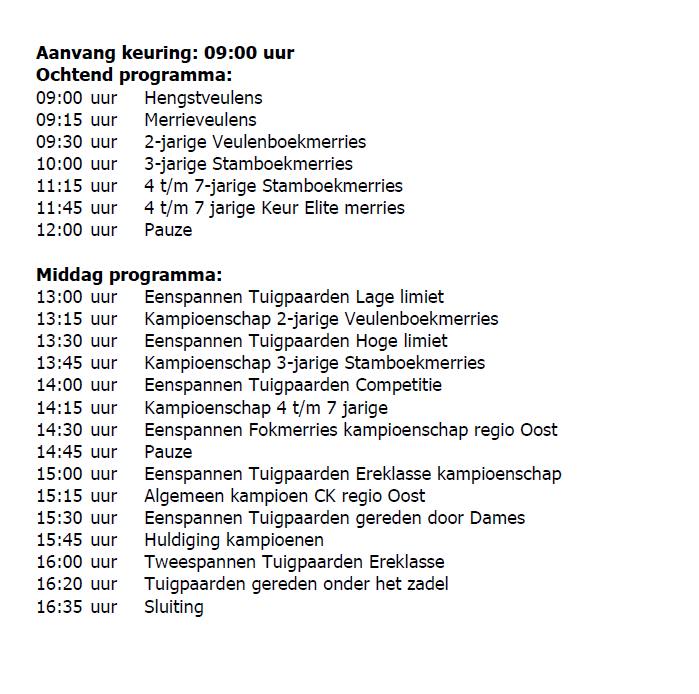 